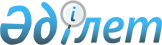 Целиноград аудандық мәслихатының 2009 жылғы 22 желтоқсандағы № 163/25-4 "2010-2012 жылдарға аудандық бюджет туралы" шешіміне өзгерістер мен толықтыру енгізу туралы
					
			Күшін жойған
			
			
		
					Ақмола облысы Целиноград аудандық мәслихатының 2010 жылғы 23 шілдедегі № 197/29-4 шешімі. Ақмола облысы Целиноград ауданының Әділет басқармасында 2010 жылғы 10 тамызда № 1-17-137 тіркелді. Күші жойылды - Ақмола облысы Целиноград аудандық мәслихатының 2011 жылғы 4 наурыздағы № 244/36-4 шешімімен      Ескерту. Күші жойылды - Ақмола облысы Целиноград аудандық мәслихатының 04.03.2011 № 244/36-4 (қол қойылған күннен бастап күшіне енеді және қолданысқа енгізіледі) шешімімен.

      Қазақстан Республикасының 2008 жылғы 4 желтоқсандағы Бюджет кодексінің 106 бабының 2 тармағының 4 тармақшасына, 109 бабының 1 тармағына, Қазақстан Республикасының 2001 жылғы 23 қаңтардағы «Қазақстан Республикасындағы жергілікті мемлекеттік басқару және өзін-өзі басқару туралы» Заңының 6 бабының 1 тармағының 1 тармақшасына сәйкес Целиноград аудандық мәслихаты ШЕШТІ:



      1. Целиноград аудандық мәслихатының «2010-2012 жылдарға аудандық бюджет туралы» 2009 жылғы 22 желтоқсандағы № 163/25-4 (Нормативтік құқықтық актілерді мемлекеттік тіркеудің тізілімінде № 1-17-128 болып тіркелген, 2010 жылғы 22 қаңтарда аудандық «Призыв», «Ұран» газеттерінде жарияланған) шешіміне келесі өзгерістер мен толықтыру енгізілсін:



      1 тармақтың 1 тармақшасында:

      «5 061 562,4» сандары «5 096 589,4» сандарына ауыстырылсын;

      «447 890» сандары «446 458» сандарына ауыстырылсын;

      «17 232» сандары «18 664» сандарына ауыстырылсын;

      «95 000» сандары «125 000 » сандарына ауыстырылсын;

      «4 501 440,4» сандары «4 506 467,4» сандарына ауыстырылсын;

      1 тармақтың 2 тармақшасында:

      «5 395 199» сандары «5 430 226» сандарына ауыстырылсын;



      3 тармақта:

      келесі сөйлем жолындағы «Ұлы Отан соғысындағы Жеңістің 65 жылдығына орай Ұлы Отан соғысының қатысушылары мен мүгедектеріне, сондай-ақ оларға теңестірілген тұлғаларға, 1941 жылғы 22 маусым - 1945 жылғы 3 қыркүйек аралығындағы кезеңде майдандағы армия құрамына кірмеген әскери бөлімдерде, мекемелерде, әскери-оқу орындарында әскери қызмет өткерген, «1941-1945 жылдары Ұлы Отан соғысында Германияны жеңгенi үшiн» медалімен немесе «Жапонияны жеңгені үшін» медалімен марапатталған әскери қызметшілерге, оның ішінде запасқа (отставкаға) шыққандарға, Ұлы Отан соғысы жылдарында тылда кемінде алты ай жұмыс істеген (қызмет өткерген) адамдарға біржолғы материалдық көмек төлеуге, сонымен бірге Егеменді мемлекеттер ынтымағына кіретін елдер Қазақстан Республикасы аумағы бойынша жол жүруін, сондай-ақ оларға және олармен бірге жүретін адамдарға Мәскеу, Астана қалаларында мерекелік іс-шараларға қатысуы үшін тамақтануына, тұруына, жол жүруіне арналған шығыстарын төлеуді қамтамасыз етуге 6 515 мың теңге» «6 515» сандары «7 190» сандарына ауыстырылсын;

      келесі сөйлем жолындағы «Ұлы Отан соғысындағы Жеңістің 65 жылдығына орай Ұлы Отан соғысының қатысушылары мен мүгедектеріне, сондай-ақ оларға теңестірілген, оның ішінде майдандағы армия құрамына кірмеген, 1941 жылғы 22 маусымнан бастап 1945 жылғы 3 қыркүйек аралығындағы кезеңде әскери бөлімшелерде, мекемелерде, әскери-оқу орындарында әскери қызметтен өткен, запасқа босатылған (отставкаға), «1941-1945 жылдары Ұлы Отан соғысында Германияны жеңгенi үшiн» медалімен немесе «Жапонияны жеңгені үшін» медалімен марапатталған әскери қызметшілерге, Ұлы Отан соғысы жылдарында тылда кемінде алты ай жұмыс істеген (қызметте болған) адамдарға біржолғы материалдық көмек төлеу үшін 4 777 мың тенге мөлшерінде» «4 777» сандары «5 242» сандарына ауыстырылсын;

      келесі сөйлем жолындағы «аз қамтылған және көп балалы отбасылардан колледж студенттеріне оқуларын төлеуге 777 мың теңге мөлшерінде» «777» сандары «4 364» сандарына ауыстырылсын;

      «Ақмол ауылында ауыл ішіндегі жолдарды жөндеуге 10 000 мың теңге мөлшерінде» сөйлем жолынан кейін келесі мазмұндағы сөйлем жолымен толықтырылсын:

      «Ақмол ауылының жылу орталығындағы үшінші қазандықты жөндеуге 8 300 мың теңге»;



      4 тармақта:

      келесі мазмұндағы сөйлем жолы алынып тасталсын: «Қабанбай батыр ауылындағы 320 орындық балабақша құрылысына жобалау-сметалық құжаттаманы әзірлеуге және мемлекеттік сараптама жасауға 8 000 мың теңге мөлшерінде».



      2. Целиноград аудандық мәслихатының «2010-2012 жылдарға аудандық бюджет туралы» 2009 жылғы 22 желтоқсандағы № 163/25-4 (Нормативтік құқықтық актілерді мемлекеттік тіркеудің тізілімінде № 1-17-128 болып тіркелген, 2010 жылғы 22 қаңтарда аудандық «Призыв», «Ұран» газеттерінде жарияланған) шешімінің 1, 6 қосымшалары осы шешімнің 1, 2 қосымшаларына сәйкес келесі редакцияда баяндалсын.



      3. Осы шешім Целиноград ауданының әділет басқармасында мемлекеттік тіркелген күннен бастап күшіне енеді және 2010 жылғы 1 қаңтардан бастап қолданысқа енгізіледі.      Целиноград аудандық

      мәслихатының сессия төрағасы,

      Целиноград аудандық

      мәслихатының хатшысы                       Б.Мәжіренов      «КЕЛІСІЛДІ»      Целиноград ауданы әкімінің

      міндетін атқарушы                           М.Жаңабергенов      «Целиноград ауданының экономика

      және бюджетті жоспарлау бөлімі»

      мемлекеттік мекемесінің бастығы            А.Ыбраева      «Целиноград ауданының қаржы бөлімі»

      мемлекеттік мекемесінің бастығы            В.Скрипко

Бекітілді 1-ші қосымша

Целиноград аудандық мәслихатының

2010 жылғы 23 шілдедегі № 197/29-4

шешіміне 2010 жылға арналған аудандық бюджет

Бекітілді 2-ші қосымша

Целиноград аудандық мәслихатының

2010 жылғы 23 шілдедегі № 197/29-4

шешіміне Ауылдық округтердің әкімі аппараттары администраторларының

бюджеттік бағдарламалардың тізбесі
					© 2012. Қазақстан Республикасы Әділет министрлігінің «Қазақстан Республикасының Заңнама және құқықтық ақпарат институты» ШЖҚ РМК
				КтКлКлПкАтауыСома1223420101. Түсімдер5 096 589,41Салық түсімдері446 458 01Табыстарға және капиталдың өсіміне табыс салығы24 659 2Жеке табыс салығы24 659 03Әлеуметтік салық242 735 1Әлеуметтік салық242 735 04Меншік салықтары157 507 1Мүлік салықтары100 679 3Жер салығы29 654 4Көлік жабдықтарына салық25 699 04Біртұтас жер салығы1 475 5Біртұтас жер салығы1 475 05Тауарларға, жұмыстарға және қызметтерге ішкі салықтары18 245 2Акциздер2 235 3Табиғатты және басқа ресурстарды қолданғаны үшін түсімдер5 950 4Мамандық және кәсіпкер қызметі жүргізгені үшін алынатын жиын9 982 5Құмар ойын бизнеске салық78 108Заң мәнді әрекеттер жасағанына және өкілетті мемлекеттік ұйымдармен, лауазымды тұлғалармен құжаттарды бергені үшін алынатын міндетті төлемдер3 312 1Мемлекеттік баждар3 312 2Салықтық емес түсiмдер18 664 01Мемлекет меншігінен түсетін түсімдер108 5Мемлекет меншігіндегі мүлікті жалға беруден түсетін кірістер108 1Мемлекеттік бюджеттен қаржыландырылатын, сондай-ақ Қазақстан Республикасы Ұлттық Банкінің бюджетінен (шығыстар сметасынан) ұсталатын және қаржыландырылатын мемлекеттік мекемелер салатын айыппұлдар, өсімпұлдар, санкциялар, өндіріп алулар17 232 06Басқа салыққа жатпайтын түсімдер1 324 1Басқа салыққа жатпайтын түсімдер1 324 3Негізгі капиталды сатудан түсетін түсімдер125 000 01Мемлекеттік мекемелерге бекітілген мемлекеттік мүлікті сату30 000 1Мемлекеттік мекемелерге бекітілген мемлекеттік мүлікті сату30 000 03Материалдық емес активтерді және жерді сату95 000 1Жерді сату95 000 4Алынған ресми трансферттер (гранттар)4 506 467,4 02Мемлекеттiк басқарудың жоғары тұрған органдарынан түсетiн трансферттер4 506 467,4 2Облыстық бюджеттен түсетiн трансферттер4 506 467,4 ФГРПфУчрПрАтауыСОМАII. Шығындар5 430 226,01Жалпы сипаттағы мемлекеттік қызметтер156 031,0 1Мемлекеттік басқарудың жалпы қызметтерін орындайтын өкілдік, атқарушы және басқа органдар145 110 112Аудан (облыстық маңызы бар қала) мәслихатының аппараты9 950 001Аудан (облыстық маңызы бар қала) мәслихатының қызметін қамтамасыз ету жөніндегі қызметтер9 950 1122Аудан (облыстық маңызы бар қала) әкімінің аппараты29 348 001Аудан (облыстық маңызы бар қала) әкімінің қызметін қамтамасыз ету жөніндегі қызметтер29 348 1123Қаладағы аудан аудандық маңызы бар қала, кент, аул (село), ауылдық (селолық) округ әкімі аппаратының жұмыс істеуі105 812 001Қаладағы аудан, аудандық маңызы бар қаланың, кент, ауыл (село), ауылдық (селолық) округ әкімінің қызметін қамтамасыз ету жөніндегі қызметтер104 102 023Мемлекеттік органдарды материалдық-техникалық жарақтандыру1 710 2452Ауданның (облыстық маңызы бар қаланың) қаржы бөлімі5 991 001Аудандық бюджетті орындау және коммуналдық меншікті (облыстық маңызы бар қала) саласындағы мемлекеттік саясатты іске асыру жөніндегі қызметтер5 258 003Салық салу мақсатында мүлікті бағалауды өткізу733 5453Ауданның (облыстық маңызы бар қаланың) экономика және бюджеттік жоспарлау бөлімі4 930 001Экономикалық саясатты, мемлекеттік жоспарлау жүйесін қалыптастыру және дамыту және аудандық (облыстық маңызы бар қаланы) басқару саласындағы мемлекеттік саясатты іске асыру жөніндегі қызметтер4 930 2Қорғаныс448 1Әскери қажеттіліктер448 122Аудан (облыстық маңызы бар қала) әкімінің аппараты448 005Жалпыға бірдей әскери міндетті атқару шеңберіндегі іс-шаралар448 4Білім беру1 513 101,01Мектепке дейiнгi тәрбие және оқыту104 226,0 464Ауданның (облыстық маңызы бар қаланың) білім беру бөлімі104 226,0 009Мектепке дейінгі тәрбие ұйымдарының қызметін қамтамасыз ету104 226 2Жалпы бастауыш, жалпы негізгі, жалпы орта бiлiм беру1 034 565 123Қаладағы аудан аудандық маңызы бар қала, кент, аул (село), ауылдық (селолық) округ әкімі аппаратының жұмыс істеуі3 153 005Ауылдық (селолық) жерлерде балаларды мектепке дейін тегін алып баруды және кері алып келуді ұйымдастыру3 153 2464Ауданның (облыстық маңызы бар қаланың) білім беру бөлімі1 031 412,0003Жалпы білім беру1 031 412,09Білім саласындағы өзге де қызметтер374 310 464Ауданның (облыстық маңызы бар қаланың) білім беру бөлімі18 361 001Жергілікті деңгейде білім беру саласындағы мемлекеттік саясатты іске асыру жөніндегі қызметтер5 414 005Ауданның (облыстық маңызы бар қаланың) мемлекеттік білім беру мекемелер үшін оқулықтар мен оқу-әдiстемелiк кешендерді сатып алу және жеткізу12 947 9467Ауданның (облыстық маңызы бар қаланың) құрылыс бөлімі355 949 037Білім беру объектілерін дамыту355 949 6Әлеуметтiк көмек және әлеуметтiк қамсыздандыру95 340,2 2Әлеуметтiк көмек81 812,2 451Аудан (облыстық маңызы бар қала) жұмыспен қамту және әлеуметтік бағдарламалар бөлімі81 812,2 002Еңбекпен қамту бағдарламасы19 405 005Мемлекеттік атаулы әлеуметтік көмек 4 506 006Тұрғын үй көмегі967 007Жергілікті өкілетті органдардың шешімі бойынша азаматтардың жекелеген топтарына әлеуметтік көмек7 754 010Үйден тәрбиеленіп оқытылатын мүгедек балаларды материалдық қамтамасыз ету713 014Мұқтаж азаматтарға үйде әлеуметтiк көмек көрсету14 703 01618 жасқа дейінгі балаларға мемлекеттік жәрдемақылар17 166 017Мүгедектерді оңалту жеке бағдарламасына сәйкес, мұқтаж мүгедектерді арнайы гигиеналық құралдармен қамтамасыз етуге, және ымдау тілі мамандарының, жеке көмекшілердің қызмет көрсету3 853 019Ұлы Отан соғысындағы Жеңістің 65 жылдығына орай Ұлы Отан соғысының қатысушылары мен мүгедектеріне Тәуелсіз Мемлекеттер Достастығы елдері бойынша, Қазақстан Республикасының аумағы бойынша жол жүруін, сондай-ақ оларға және олармен бірге жүретін адамдарға Мәскеу, Астана қалаларында мерекелік іс-шараларға қатысуы үшін тамақтануына, тұруына, жол жүруіне арналған шығыстарын төлеуді қамтамасыз ету313,2 020Ұлы Отан соғысындағы Жеңістің 65 жылдығына орай Ұлы Отан соғысының қатысушылары мен мүгедектеріне, сондай-ақ оларға теңестірілген, оның ішінде майдандағы армия құрамына кірмеген, 1941 жылғы 22 маусымнан бастап 1945 жылғы 3 қыркүйек аралығындағы кезеңде әскери бөлімшелерде, мекемелерде, әскери-оқу орындарында әскери қызметтен өткен, запасқа босатылған (отставка), «1941-1945 жж. Ұлы Отан соғысында Германияны жеңгенi үшiн» медалімен немесе «Жапонияны жеңгені үшін» медалімен марапатталған әскери қызметшілерге, Ұлы Отан соғысы жылдарында тылда кемінде алты ай жұмыс істеген (қызметте болған) адамдарға біржолғы материалдық көмек төлеу12 432 9451Аудан (облыстық маңызы бар қала) жұмыспен қамту және әлеуметтік бағдарламалар бөлімі13 528 001Жергілікті деңгейде халық үшін әлеуметтік бағдарламаларды жұмыспен қамтуды қамтамасыз етуді іске асыру саласындағы мемлекеттік саясатты іске асыру жөніндегі қызметтер 12 764 011Жәрдемақыларды және басқа да әлеуметтік төлемдерді есептеу, төлеу мен жеткізу бойынша қызметтерге ақы төлеу464 022Мемлекеттік органдарды материалдық-техникалық жарақтандыру300 7Тұрғын үй-коммуналдық шаруашылығы3 484 095,81467Ауданның (облыстық маңызы бар қаланың) құрылыс бөлімі3 072 064,8004Инженерлік коммуникациялық инфрақұрылымды дамыту, жайластыру және (немесе) сатып алу2 823 064,8019Тұрғын үй салу 249 000 2Коммуналдық шаруашылық379 400 458Ауданның (облыстық маңызы бар қаланың) тұрғын үй-коммуналдық шаруашылығы, жолаушылар көлігі және автомобиль жолдары бөлімі379 400 012Сумен жабдықтау және су бөлу қызмет етуі2 000 026Ауданның (облыстық маңызы бар қаланың) коммуналдық меншігіндегі жылу жүйелерін қолдануды ұйымдастыру74 000 030Өңірлік жұмыспен қамту және кадрларды қайта даярлау стратегиясын іске асыру шеңберінде инженерлік коммуникациялық инфрақұрылымды жөндеу және елді-мекендерді көркейту303 400 467Ауданның (облыстық маңызы бар қаланың) құрылыс бөлімі24 342 031Өңірлік жұмыспен қамту және кадрларды қайта даярлау стратегиясын іске асыру

шеңберінде инженерлік коммуникациялық инфрақұрылымды дамыту24 342 3Санитарлық жұмыстар8 289 123Қаладағы аудан аудандық маңызы бар қала, кент, аул (село), ауылдық (селолық) округ әкімі аппаратының жұмыс істеуі8 289 008Елді мекендерде көшелерді жарықтандыру7 289 011Санитарлық жұмыстар1 000 8Мәдениет, спорт, туризм және ақпараттық кеңістiк70 748 1455Ауданның (облыстық маңызы бар қаланың) мәдениет және тілдерді дамыту бөлімі40 024 003Жергілікті деңгейде халықтың мәдени демалысын қамтамасыз ету40 024 2465Ауданның (облыстық маңызы бар қаланың) спорт бөлімі1 220 006Аудандық (облыстық маңызы бар қалалық) деңгейде спорттық жарыстар өткiзу503 007Облыстық спорт жарыстарына әртүрлi спорт түрлерi бойынша аудан (облыстық маңызы бар қала) құрама командаларының мүшелерiн дайындау және олардың қатысуы717 3455Ауданның (облыстық маңызы бар қаланың) мәдениет және тілдерді дамыту бөлімі9 838 006Аудандық (қалалық) кiтапханалардың жұмыс iстеуi9 788 007Мемлекеттік тілді және Қазақстан халықтарының басқа да тілдерін дамыту50 456Ауданның (облыстық маңызы бар қаланың) ішкі саясат бөлімі8 489 002Газеттер мен журналдар арқылы мемлекеттік ақпараттық саясат жүргізу 8 489 9455Ауданның (облыстық маңызы бар қаланың) мәдениет және тілдерді дамыту бөлімі4 340 001Жергілікті деңгейде тілдерді және мәдениетті дамыту саласындағы мемлекеттік саясатты іске асыру жөніндегі қызметтер4 340 456Ауданның (облыстық маңызы бар қаланың) ішкі саясат бөлімі3 511 001Жергілікті деңгейде аппарат, мемлекеттілікті нығайту және азаматтардың әлеуметтік сенімділігін қалыптастыруда мемлекеттік саясатты іске асыру жөніндегі қызметтер3 511 465Ауданның (облыстық маңызы бар қаланың) Дене шынықтыру және спорт бөлімі3 326 001Жергілікті деңгейде мәдениет және тілдерді дамыту саласындағы мемлекеттік саясатты іске асыру жөніндегі қызметтер3 326 10Ауыл, су, орман, балық шаруашылығы, ерекше қорғалатын табиғи аумақтар, қоршаған ортаны және жануарлар дүниесін қорғау, жер қатынастары39 987,8 1Ауыл шаруашылығы14 259 453Ауданның (облыстық маңызы бар қаланың) экономика және бюджеттік жоспарлау бөлімі4 523 099Республикалық бюджеттен берілетін нысаналы трансферттер есебiнен ауылдық елді мекендер саласының мамандарын әлеуметтік қолдау шараларын іске асыру 4 523 462Ауданның (облыстық маңызы бар қаланың) ауыл шаруашылық бөлімі6 178 001Жергілікті деңгейде ауыл шаруашылығы саласындағы мемлекеттік саясатты іске асыру жөніндегі қызметтер 6 178 473Ауданның (облыстық маңызы бар қаланың) ветеринария бөлімі3 558 001Жергілікті деңгейде ветеринария саласындағы мемлекеттік саясатты іске асыру жөніндегі қызметтер 3 273 004Мемлекеттік органдарды материалдық-техникалық жарақтандыру285 6Жер қатынастары10 219 463Ауданның (облыстық маңызы бар қаланың) жер қатынастары бөлімі10 219 001Аудан (облыстық маңызы бар қала) аумағында жер қатынастарын реттеу саласындағы мемлекеттік саясатты іске асыру жөніндегі қызметтер5 646 004Жердi аймақтарға бөлу жөнiндегi жұмыстарды ұйымдастыру1 600 006Аудандық маңызы бар қалалардың, кенттердiң, ауылдардың (селолардың), ауылдық (селолық) округтердiң шекарасын белгiлеу кезiнде жүргiзiлетiн жерге орналастыру2 973 2467Ауданның (облыстық маңызы бар қаланың) құрылыс бөлімі1 851,8 012Сумен жабдықтау жүйесін дамыту1 851,8 9473Ауданның (облыстық маңызы бар қаланың) ветеринария бөлімі13 658 011Эпизоотияға қарсы іс-шаралар жүргізу13 658 11Өнеркәсіп, сәулет, қала құрылысы және құрылыс қызметі26 907 2467Ауданның (облыстық маңызы бар қаланың) құрылыс бөлімі5 448 001Жергілікті деңгейде құрылыс саласындағы мемлекеттік саясатты іске асыру жөніндегі қызметтер5 448 468Ауданның (облыстық маңызы бар қаланың) сәулет және қала құрылысы бөлімі21 459 001Жергілікті деңгейде сәулет және қала құрылысы саласындағы мемлекеттік саясатты іске асыру жөніндегі қызметтер4 913 002Ақпараттық жүйелер құру16 546 003Ауданның қала құрылысы даму аумағын және елді мекендердің бас жоспарлары схемаларын әзірлеу- 12Көлік және коммуникация20 000,0 9Көлiк және коммуникациялар саласындағы өзге де қызметтер20 000 458Ауданның (облыстық маңызы бар қаланың) тұрғын үй-коммуналдық шаруашылығы, жолаушылар көлігі және автомобиль жолдары бөлімі20 000 008Өңірлік жұмыспен қамту және кадрларды қайта даярлау стратегиясын іске асыру шеңберінде аудандық маңызы бар автомобиль жолдарын қала және елді-мекендер көшелерін салу және қайта құру қалалардың және елді-мекендердің көшелерін өткізу20 000 13Өзгелер6 455 3469Ауданның (облыстық маңызы бар қаланың) кәсіпкерлік бөлімі3 093 001Жергілікті деңгейде кәсіпкерлік пен өнеркәсіпті дамыту саласындағы мемлекеттік саясатты іске асыру жөніндегі қызметтер3 093 9458Ауданның (облыстық маңызы бар қаланың) тұрғын үй-коммуналдық шаруашылығы, жолаушылар көлігі және автомобиль жолдары бөлімі3 362 001Жергілікті деңгейде тұрғын үй-коммуналдық шаруашылығы, жолаушылар көлігі және автомобиль жолдары саласындағы мемлекеттік саясатты іске асыру жөніндегі қызметтер3 362 15Трансферттер17 112,2 452Ауданның (облыстық маңызы бар қаланың) қаржы бөлімі17 112,2 006Нысаналы пайдаланылмаған (толық пайдаланылмаған) трансферттерді қайтару14 282,2 016Нысаналы мақсатқа сай пайдаланылмаған нысаналы трансферттерді қайтару2 830,0 IІІ. Таза бюджеттiк кредит беру 32 047 10Ауыл, су, орман, балық шаруашылығы, ерекше қорғалатын табиғи аумақтар, қоршаған ортаны және жануарлар дүниесін қорғау, жер қатынастары32 047 453Ауданның (облыстық маңызы бар қаланың) экономика және бюджеттік жоспарлау бөлімі32 047 006Ауылдық елді мекендердің әлеуметтік саласының мамандарын әлеуметтік қолдау шараларын іске асыру үшін бюджеттік кредиттер32 047 IV. Қаржы активтерiмен жасалатын операциялар бойынша сальдо0 Қаржы активтерiн сатып алу 0 139452Ауданның (облыстық маңызы бар қаланың) қаржы бөлімі0 014Заңды тұлғалардың жарғылық капиталын қалыптастыру немесе ұлғайтуV. Бюджет тапшылығы (профицит) -365 683,6 VI. Бюджет тапшылығын қаржыландыру(профицит) 365 683,6 7Қарыздар түсімі278 647,0 01Мемлекеттік ішкі қарыздар 278 647,0 2Қарыз алу келісім-шарттары278 647,0 8Бюджет қаражаты қалдықтарының қозғалысы87 036,6 01Бюджет қаражаты қалдықтары87 036,6 1Бюджет қаражатының бос қалдықтары87 036,6 Ф

Г

РП

фУ

ч

рП

рАтауыСОМАОның ішіндеОның ішіндеФ

Г

РП

фУ

ч

рП

рАтауыСОМАМән-

шүк ауыл-

дық

окру-

гі Әкі-

мінің

аппа-

ратыТа-

лап-

кер

ау-

ыл-

дық

ок-

ру-

гі

Әкі-

мі-

нің

ап-

па-

ра-

тыII. Шығындар115544439257711Жалпы сипаттағы мемлекеттік қызметтер10410243275428123Қаладағы аудан аудандық маңызы бар қала, кент, аул (село), ауылдық (селолық) округ әкімі аппаратының жұмыс істеуі10410243275428001Қаладағы аудан, аудандық маңызы бар қаланың, кент, ауыл (село), ауылдық (селолық) округ әкімінің қызметін қамтамасыз ету жөніндегі қызметтер10410243275428023Мемлекеттік органдарды материалдық-техникалық жарақтандыру171095954Білім беру31530343123Қаладағы аудан аудандық маңызы бар қала, кент, аул (село), ауылдық (селолық) округ әкімі аппаратының жұмыс істеуі31530343005Ауылдық (селолық) жерлерде балаларды мектепке дейін тегін алып баруды және кері алып келуді ұйымдастыру31533436Әлеуметтiк көмек және әлеуметтiк қамсыздандыру000123Қаладағы аудан аудандық маңызы бар қала, кент, аул (село), ауылдық (селолық) округ әкімі аппаратының жұмыс істеуі000003Мұқтаж азаматтарға үйінде әлеуметтік көмек көрсету0007Тұрғын үй-коммуналдық шаруашылығы8289650Санитарлық жұмыстар0123Қаладағы аудан аудандық маңызы бар қала, кент, аул (село), ауылдық (селолық) округ әкімі аппаратының жұмыс істеуі8289650009Елді мекендерді абаттандыру мен көгалдандыру0008Елді мекендерде көшелерді жарықтандыру728965011Елді мекендерді абаттандыру мен көгалдандыру1000Прире-

ченка

ауылдық

округі

Әкімі-

нің

аппа-

ратыҚара-

өткел

ауыл-

дық

округі

Әкімі-

нің

аппа-

ратыПри-

озерное

ауылдық

округі

Әкімі-

нің

аппа-

ратыНово-

ишимка

ауылдық

округі

Әкімі-

нің

аппа-

ратыСофи-

евка

ауылдық

округі

Әкімі-

нің

аппа-

ратыКрасно-

ярка

ауылдық

округі

Әкімінің

аппаратыР.Кош-

карбаев

ауылдық

округі

Әкімі-

нің

аппа-

ратыЛуго-

вое

ауыл-

дық

округі

Әкімі-

нің

аппа-

раты5441596363728281550963594711484051415963565580005443635947114690514159635655800054436359471146905141596356558000544363594711469095959595959595950071716600000071716600007171660000000000000000000000030000115660015030000115660015030011566150Қосшы

ауылдық

округі

Әкімі-

нің

аппа-

ратыҚабан-

бай

батыр

ауыл-

дық

округі

Әкімі-

нің

аппа-

ратыОразақ

ауылдық

округі

Әкімі-

нің

аппа-

ратыШалқар

ауылдық

округі

Әкімі-

нің

аппа-

ратыАқмол

ауылдық

округі

Әкімінің

аппараты

Аппарат

акимаМакси-

мовка

ауылдық

округі

Әкімі-

нің

аппа-

ратыВоздви-

женка

ауылдық

округі

Әкімі-

нің

аппа-

ратыКоянды

ауыл-

дық

округі

Әкімі-

нің

аппа-

раты9614771960625064114427671585944745642721956134668748974215859447456427219561346687489742158594474564272195613466874897421585944749595959595959595650449396101700650449396101700065449396101700000000000000000000390750000293625000390750000293625000390750019362501000